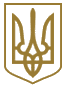 КИЇВСЬКА МІСЬКА РАДА
IV сесія XXIV скликанняРІШЕННЯвід 29 травня 2003 року N 479/639Про передачу земельної ділянки громадській організації "Народна кредитна спілка "Добробут" для будівництва багатоповерхового житлового будинку з підземним автопаркінгом і вбудованими закладами по обслуговуванню населення на вул. Героїв Севастополя, 23-б у Солом'янському районі м. КиєваДодатково див. постанову
 Господарського суду міста Києва
 від 2 листопада 2006 рокуВідповідно до ст. ст. 93, 120, 124, 149 Земельного кодексу України та розглянувши проект відведення земельної ділянки, Київська міська рада вирішила:1. Вилучити з користування Солом'янської районної в м. Києві державної адміністрації земельну ділянку площею 0,50 га, відведену відповідно до рішення виконавчого комітету Київської міської Ради депутатів трудящих від 03.01.77 N 5/10 "Про відведення тимчасової земельної ділянки виконкому Жовтневої райради депутатів трудящих під влаштування тимчасової відкритої автостоянки" (лист-згода від 08.08.2001 N 4327).2. Затвердити проект відведення земельної ділянки громадській організації "Народна кредитна спілка "Добробут" для будівництва багатоповерхового житлового будинку з підземним автопаркінгом і вбудованими закладами по обслуговуванню населення на вул. Героїв Севастополя, 23-б у Солом'янському районі м. Києва.3. Передати громадській організації "Народна кредитна спілка "Добробут", за умови виконання пункту 4 цього рішення, в короткострокову оренду на 3 роки земельну ділянку загальною площею 1,01 га для будівництва багатоповерхового житлового будинку з підземним автопаркінгом і вбудованими закладами по обслуговуванню населення на вул. Героїв Севастополя, 23-б у Солом'янському районі м. Києва, в тому числі:- 0,50 га за рахунок земель, вилучених відповідно до пункту 1 цього рішення;- 0,5 1 га за рахунок земель міської забудови.Визнати таким, що втратило чинність, рішення виконавчого комітету Київської міської Ради депутатів трудящих від 03.01.77 N 5/10 "Про відведення тимчасової земельної ділянки виконкому Жовтневої райради депутатів трудящих під влаштування тимчасової відкритої автостоянки".4. Громадській організації "Народна кредитна спілка "Добробут":4.1. Виконувати обов'язки землекористувача відповідно до вимог ст. 96 Земельного кодексу України.4.2. У місячний термін замовити у Головному управлінні земельних ресурсів виконавчого органу Київської міської ради (Київської міської державної адміністрації) документ, що посвідчує право користування земельною ділянкою.4.3. Забезпечити вільний доступ для прокладання нових, ремонту та експлуатації існуючих інженерних мереж і споруд, що знаходяться в межах земельної ділянки.4.4. Майново-правові питання вирішувати в установленому порядку.4.5. Виконати вимоги, викладені в листах Головного управління містобудування та архітектури від 19.02.2003 N 18-457, Державного управління екології та природних ресурсів в м. Києві від 27.03.2003 N 08-8-20/1663.4.6. Питання пайової участі вирішити відповідно до рішення Київради від 27.02.2003 N 271/431 "Про пайову участь (внески) інвесторів (забудовників) у створенні соціальної та інженерно-транспортної інфраструктури м. Києва".4.1.7. Передати Головному управлінню житлового забезпечення виконавчого органу Київської міської ради (Київської міської державної адміністрації) 5 % загальної площі будинку (крім службової), а по земельних ділянках у центральній частині міста Києва, яка визначається Генеральним планом розвитку міста, - 10 % загальної площі будинку (крім службової) на підставі п. 50 рішення Київської міської ради від 28.12.2002 N 232/392 "Про бюджет міста Києва на 2003 рік".5. Попередити землекористувача, що використання землі не за цільовим призначенням тягне за собою припинення права користування нею відповідно до вимог ст. ст. 141, 143 Земельного кодексу України.Київський міський голова О. Омельченко 